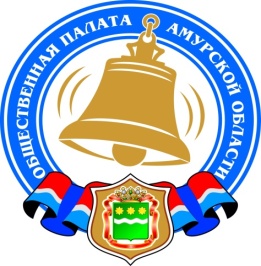 Хронология событий Общественной палаты Амурской области в июле 2020 годаУстановлены итоги общероссийского голосования на территории Амурской области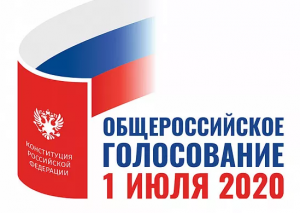 02 июля 2020 года избирательная комиссия Амурской области установила итоги общероссийского голосования по вопросу одобрения изменений в Конституцию Российской Федерации на территории Амурской области. В мероприятии принял участие председатель Общественной палаты Амурской области Седов В.В.В соответствии с протоколом Избирательной комиссии Амурской области, число участников голосования, включенных в списки, составило 621 327 участников. Из них проголосовали 367 150 участников голосования.Число недействительных бюллетеней составило 4 876. На вопрос «Вы одобряете изменения в Конституцию Российской Федерации?», ответили «ДА» 258 548 участников, «НЕТ» — 103 726 участников общероссийского голосования.В Общественной палате подвели итоги общественного наблюдения за общероссийским голосованием в Амурской области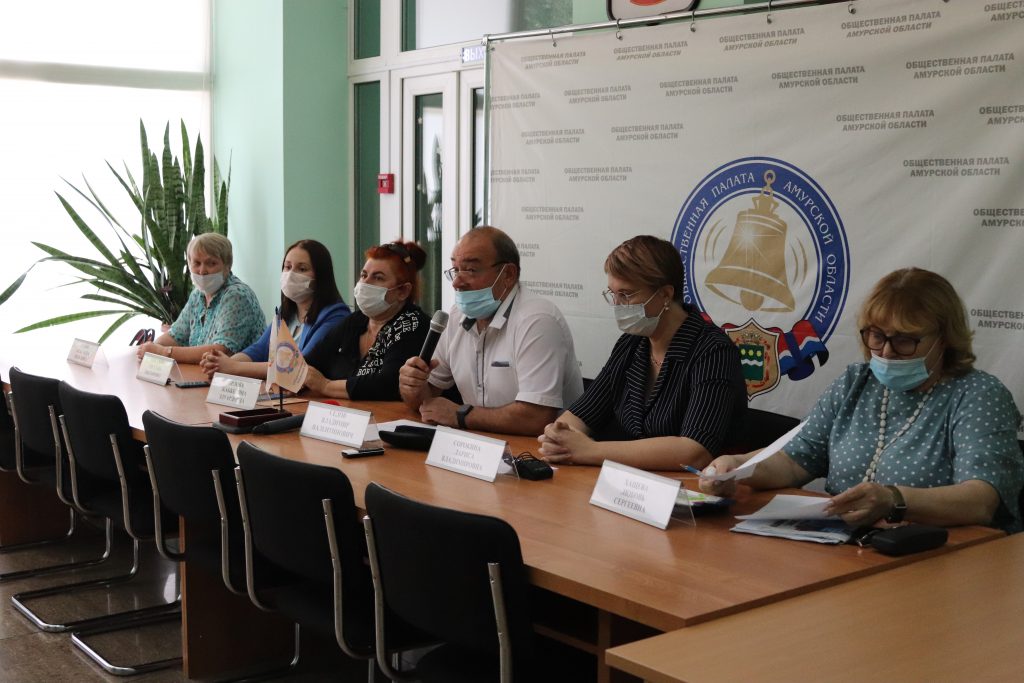 02 июля при участии представителей региональных отделений политических партий и общественных организаций состоялась пресс-конференция, на которой была представлена работа практически трёх тысяч наблюдателей.«Наблюдатели — обязательная часть любых выборов, но в этот раз процесс отличался. Главное отличие общероссийского голосования по поправкам в Конституцию — его продолжительность. Соответственно, наблюдателей тоже должно было быть больше, чтобы обеспечить контроль в каждый из дней на каждом участке. 2991 представитель 11 общественных организаций и 2 политических партий присутствовали на всех избирательных участках в дни голосования. Это в разы больше, чем обычно. Для сравнения, на президентских выборах работало всего 692 человека» — начал своё выступление председатель Общественной палаты Владимир Седов – «невзирая на организационные сложности, связанные с обеспечением санитарно – эпидемиологических мер, голосование прошло в штатном режиме. Все предписания Роспотребнадзора строго соблюдались на всех участках для голосования, это фиксировали общественные наблюдатели. Возможность прийти на участок с 25 июня по 1 июля, голосование «на дому» эти и многие другие меры позволили избежать скученности людей на участках, и предотвратить любые риски, связанные с возможностью распространения коронавирусной инфекции. Состоявшееся голосование без сомнения легитимно и его результаты достоверны».В течение недели на площадке областной Общественной палаты с 8.00 до 20.00 работал ситуационный центр и была открыта «горячая линия», на которую поступали сообщения от граждан по ситуации на избирательных участках. Вся информация оперативно отрабатывалась членами рабочей группы, которые при необходимости совершали выезды на участки.«При подготовке к голосованию мы отметили большое желание со стороны граждан быть причастными к этому важному и значимому событию, был продлён срок приёма заявлений от граждан до 29 июня, поэтому наши списки из первоначального количества наблюдателей в 2800 человек увеличились. На некоторых участках было даже до 9 человек, делали графики, чтобы не было скученности. Легитимность голосования и все требования к законности процедуры были соблюдены везде, не взирая на то, где был расположен участок — в городе или в небольшом селе. Голосование состоялось. Я хочу поздравить всех причастных к этому. Поправки приняты!» — прокомментировала Жаккелина Орлова, председатель рабочей группы Общественной палаты области по подготовке и проведению общероссийского голосования по внесению поправок в Конституцию Российской Федерации;Свою позицию представила уполномоченный по правам человека в Амурской области Любовь Хащева – «работа была организована достаточно чётко и эффективно. В этом вижу большую роль Общественной палаты области. В аппарат уполномоченного по правам человека за весь период поступило только одно обращение, и это свидетельствует о высокой слаженной работе всех ответственных сторон».Активное участие в контроле за общероссийским голосование и в недопущении распространения фейковой информации приняло региональное отделение Ассоциации «Независимый общественный мониторинг» — «за время голосования на портал поступило более 160 сообщений. Хочу отметить, что среди них не было жалоб и фейков. Все сообщения были информационного характера о том, как проходит процесс голосования на разных участках. Эксперты НОМ подробно изучали всю поступающую информацию и со своей стороны можем сказать, выборы носят легитимный характер в соответствии с нормами законодательства» — сказала Светлана Тюкалова, региональный координатор Ассоциации.Участники мероприятия отметили ещё одну важную особенность прошедшего голосования – это организация голосования вне помещений — во дворах жилых домов и надомное голосование для всех, кто изъявил такое желание. «Опыт был очень интересен, людям понравилась идея выхода во дворы, это удобно для жителей. Можно применять эту практику и в дальнейшем» — отметила Галина Ткаченко, член рабочей группы Общественной палаты области по подготовке и проведению общероссийского голосования по внесению поправок в Конституцию Российской Федерации.ПРИГЛАШАЕМ ПРИНЯТЬ УЧАСТИЕВидеосеминар в рамках реализации проекта «Ваш помощник в капремонте МКД», с использованием средств Фонда президентских грантов, проводится для жилищного актива Амурской области 09 июля 2020 г. с 10:00 до 12:00 час. (Мск),  с 16-00 до 18-00  час. (Благовещенск)Участники: руководители и сотрудники управляющих организаций, товариществ собственников жилья, кооперативов, представители Советов многоквартирных домов, собственники помещений в многоквартирных домах Амурской области.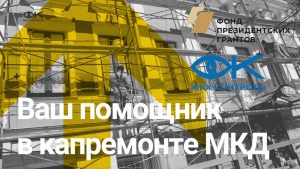 Спикеры: представители Департамента мониторинга региональных систем капитального ремонта и экспертно-методического обеспечения ГК — «Фонд содействия реформированию ЖКХ», сотрудники НП «ЖКХ Контроль», Генеральный директор Группы компаний «КОМОС», представители регионального ЦОК и Центра «ЖКХ Контроль» г.Благовещенска Амурской области.Приняв участие в семинаре, Вы получите ответы на вопросы, связанные с энергоэффективным капитальным ремонтом общего имущества многоквартирных домов и возможностью получения финансовой поддержки за счет средств Фонда ЖКХ, а также обсудите проблемные вопросы реализации Программы капитального ремонта общего имущества многоквартирных домов Амурской области.Мероприятие пройдет в режиме ZOOM-конференции с возможностью обратной видео- и аудиосвязи. Участие в мероприятии возможно с любого устройства, имеющего подключение к интернету, видеокамере и микрофону (стационарный компьютер, ноутбук или мобильный телефон). При использовании мобильного телефона рекомендуется установить приложение ZOOM, скачав его в PlayMarket (для Android) или в AppStore (для Mac OS). При использовании стационарного компьютера или ноутбука дополнительных установок не требуется.Просьба прислать подтверждение вашего участия и возможности выступить до 13.00 (Мск) 08.07.2020 г. на электронную почту oprf2012@listl.ru с темой письма «Семинар по ЭКР».При возникновении сложностей с участием можно также оперативно сообщить об этом на электронную почту oprf2012@mail.ru с темой письма «Семинар по ЭКР».О Всероссийском конкурсе «Молоды душой» — 2020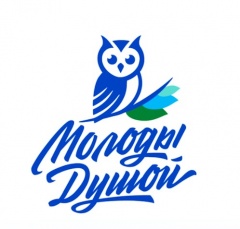 Всероссийский конкурс «Молоды душой» — 2020 проводится Ассоциацией волонтерских центров совместно с благотворительным фондом «Память поколений», проявляя заботу о людях преклонного возраста. Конкурс проходит при поддержке Министерства труда и социальной защиты Российской Федерации в рамках программы «Стратегия действий в интересах граждан старшего поколения в России до 2025 года».Конкурс предусматривает поддержку волонтерских центров и социальных проектов с целью развития добровольческого движения среди старшего поколения, раскрытия их потенциала, содействия в самореализации и улучшения качества жизни как самих «серебряных» волонтеров, так и всего общества в целом.Основные задачи конкурса — выявление успешных объединений, работающих с людьми старшего поколения в Российской Федерации и распространение лучших практик и форм деятельности волонтерства. В начале июля 2020 года стартовали два полевых экспедиционных маршрута Амурской бассейновой комплексной экспедиции Русского географического общества: Алданский и Верхне-АмурскийАлданский полевой экспедиционный маршрут выполняется Амурским областным отделением Русского географического общества совместно с Командой водно-моторного экстрима Pro Extreme по проекту этой команды «Водометная экспедиция 2020 года», посвященному 75-летию Победы в Великой Отечественной войне.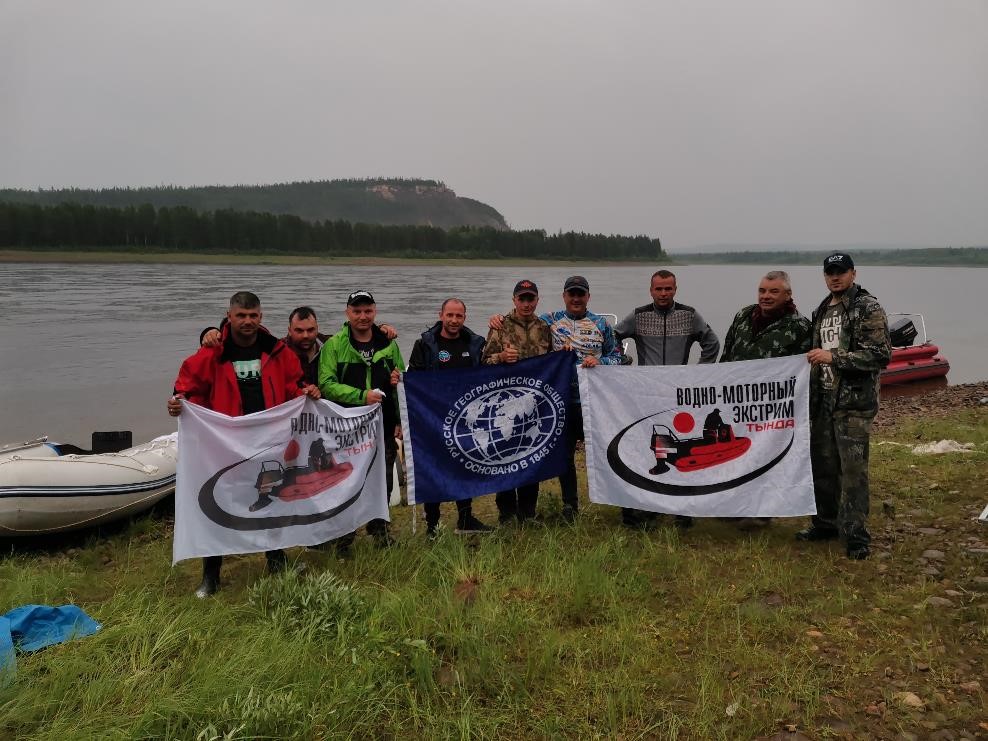 В проектном маршруте участвует полтора десятка экипажей водно-моторных судов, представленных 30 участниками.Состав участников: водники, туристы, фотографы, видеооператоры. География городов участников: Благовещенск, Нерюнгри, Тында, Якутск.Все участники данного проекта объединились с целью проверки своей выносливости, изучения уникальных мест в тайге и исторической составляющей экспедиции.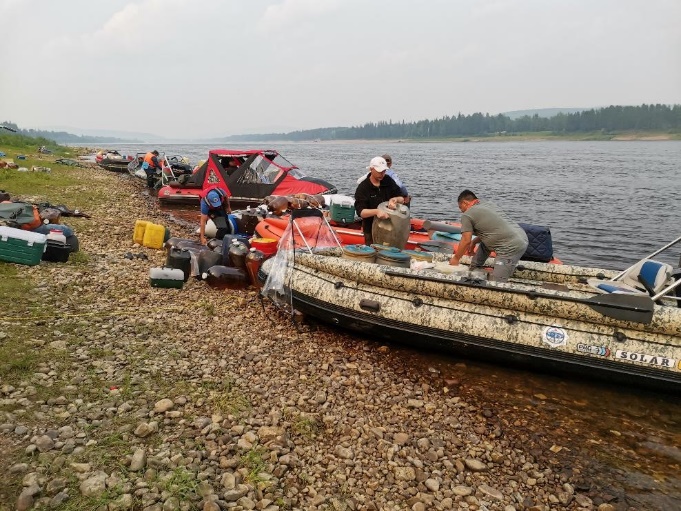 Протяженность маршрута составляет около 3000 километров, трасса маршрута проходит по водным объектам и горно-таежным тропам Республики Саха (Якутия), Амурской области и Хабаровского края.Особенности маршрута:самый протяженный маршрут в России, преодолеваемый на водной технике; частично повторяется путь русского землепроходца В.Д.Пояркова; осуществляется штурм водных порогов высокой категории сложности; совершается восхождение на Становой хребет; возводится памятник инженерам-геодезистам на Становом хребте; снимается документальный фильм о маршруте.Верхне-Амурский полевой экспедиционный маршрут выполняется Амурским областным отделением Русского географического общества в составе тематического проекта «Mon Amur География и история любви».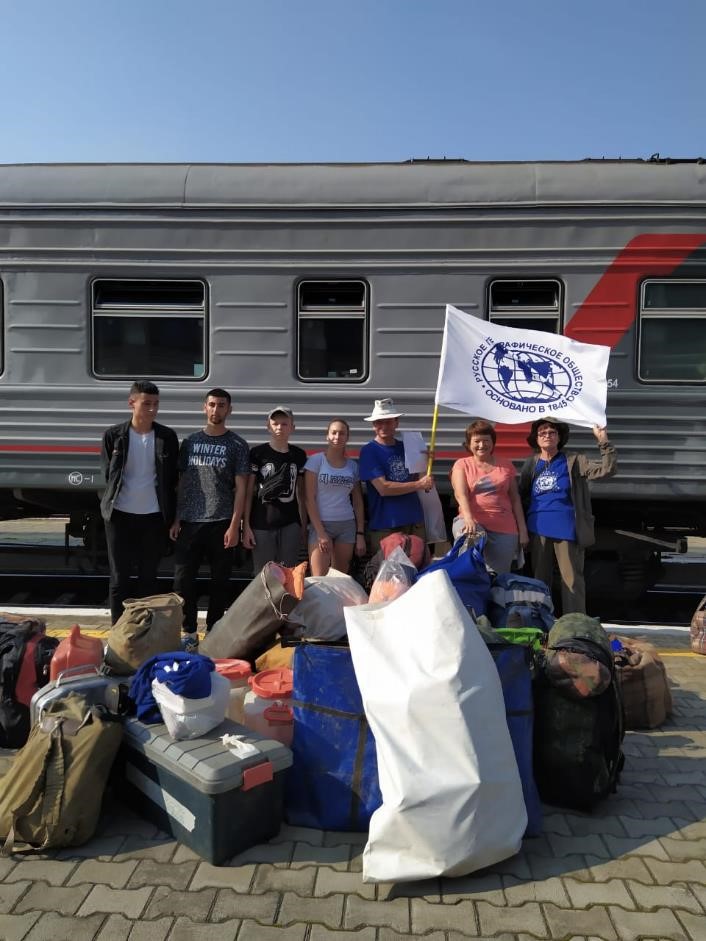 Основная цель проекта «Mon Amur»: популяризация реки Амура – одной из крупнейших рек России и всего мира, крупнейшей пограничной реки, через представление медийной информации о ней и планирование туристической активности на ее акватории и берегах.Основные задачи проекта:составление и последующее издание фотоальбома «Mon Amur География и история любви;создание видовых микрофильмов как приложений к томам фотоальбома «Mon Amur География и история любви»;проектирование постоянных туристических маршрутов по реке Амуру с определением объектов посещения и наблюдения, определением стоянок, планированием расходов времени и ресурсов.Верхне-Амурский маршрут (от Игнашино до Благовещенска) – первый из двух полевых экспедиционных маршрутов проекта. Позже планируется проведение маршрута по Среднему Амуру (от Благовещенска до Хабаровска).Маршрут частично повторяет путь, которым вышел на реку Амур русский землепроходец Е.П.Хабаров: сплавом по реке Урке от станции и поселка его имени Ерофей Павлович до ее впадения в Амур.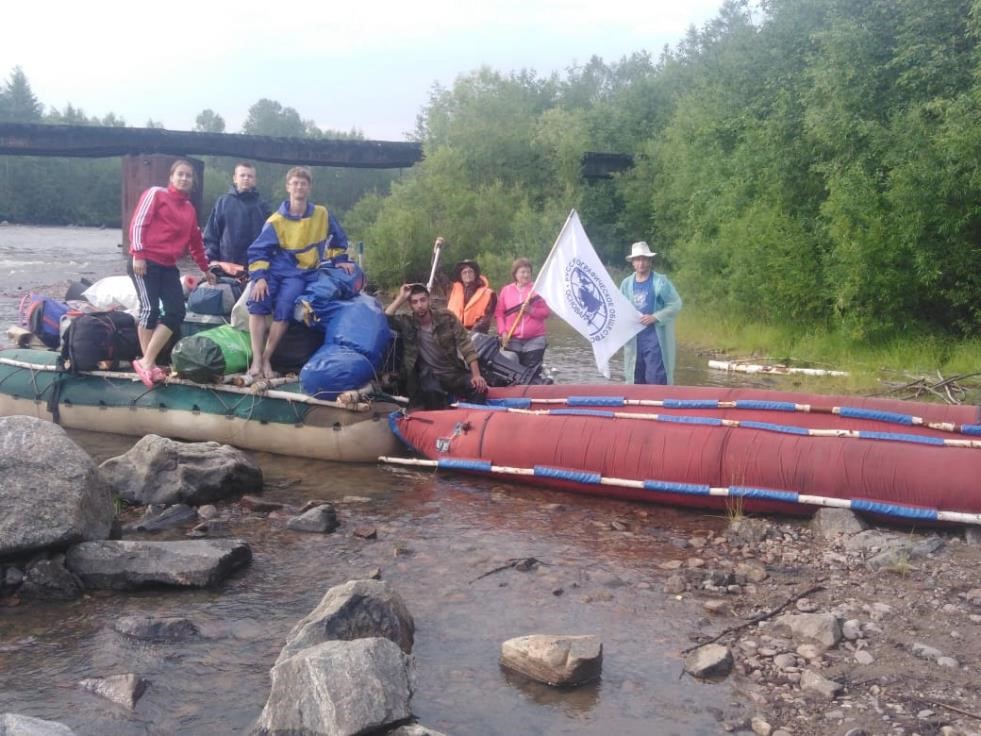 Далее маршрут пройдет сплавом по реке Амуру с ведением фотосъемки и видеосъемки, с остановками в амурских селах и встречами с их жителями, с ведением наблюдений за природными и историческими объектами и явлениями, с полевым определением потенциальных объектов туристической маршрутной инфраструктуры (стоянки, пешие выходы, объекты наблюдений).Маршрут состоит из двух частей: первая – от устья реки Урки (село Игнашино) до села Черняево, вторая – от села Черняево до Благовещенска. В селе Черняево произойдет частичное изменение состава полевого отряда.В составе Верхне-Амурского полевого экспедиционного отряда восемь участников. Трое опытнейших путешественников, уже участвовавших во многих полевых маршрутах Амурской экспедиции РГО. Пятеро молодых, начинающих, но уже имеющих опыт полевых работ, путешественников, в том числе – двое студентов Благовещенского государственного педагогического университета.Весь маршрут планируется пройти до конца июля 2020 года.На профилактические мероприятия для СО НКО и малого и среднего бизнеса выделили 20 млрд рублейПредседатель правительства Михаил Мишустин утвердил 4 июля правила выдачи субсидии на средства дезинфекции для профилактики COVID-19. На субсидию могут претендовать те организации, чья работа происходит с «тесным и длительным» контактом сотрудников, посетителей, клиентов.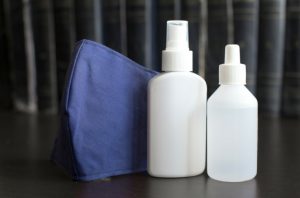 Размер субсидии складывается из первоначальных и текущих расходов на профилактические и дезинфекционные мероприятия: первоначальные — фиксированные 15 тыс. рублей, текущие — 6,5 тыс. рублей, помноженные на количество сотрудников, работающих в организации на май 2020 года.Для ее получения с 15 июля по 15 августа 2020 года нужно направить обращение в налоговую службу.Министерство социальной защиты населения Амурской области проводит совещание для СОНКО и НКО23 июля в 10 часов министерство социальной защиты населения Амурской области проводит рабочее совещание с негосударственными организациями, предоставляющими услуги в сфере социального обслуживания.В ходе рабочего совещания будут рассмотрены следующие вопросы:подготовка документов для вступления в реестр поставщиков социальных услуг Амурской области;порядок признания граждан нуждающимися в социальном обслуживании и определении их индивидуальной потребности в социальных услугах;порядок предоставления социальных услуг поставщиками социальных услуг в стационарной, полустационарной форме социального обслуживания и в форме социального обслуживания на дому;порядок выплаты и определения размера компенсации за предоставление социальных услуг поставщикам социальных услуг, включенным в реестр поставщиков социальных услуг Амурской области, но не участвующим в выполнении государственного задания (заказа) и т.д.Приглашаем принять участие в совещании НКО, СОНКО, организации и индивидуальных предпринимателей, предоставляющих услуги в сфере социального обслуживания, планирующих предоставлять социальные услуги независимо от их организационно-правовой формы.Место проведения совещания: г. Благовещенск, ул. Рабочая, 95 (ГАУ АО «Благовещенский КЦСОН «Доброта»). При себе иметь средства индивидуальной защиты (маску, перчатки)Подтвердить свое участие необходимо до 17:00 22 июля 2020 по телефону: 8(4162)22-16-53, 22-16-52 или по электронной почте: nko28@mail.ruНовый состав Общественной наблюдательной комиссии Амурской области приступил к работе22 июля 2020 года состоялось торжественное вручение мандатов членам нового V состава общественной наблюдательной комиссии Амурской области.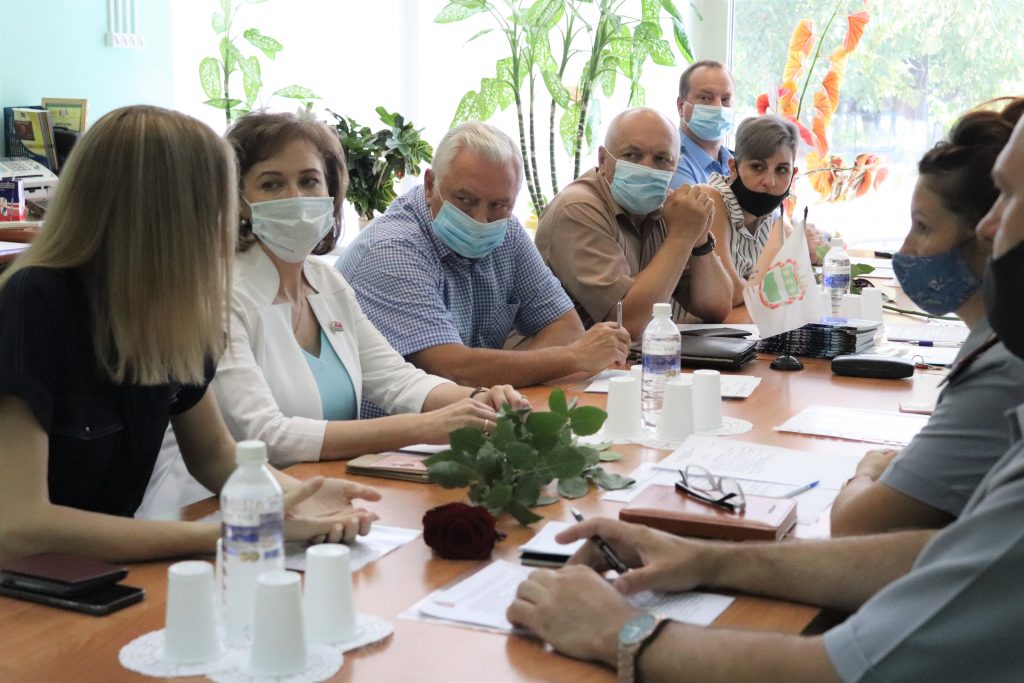 Перед участниками мероприятия с приветственным словом выступил председатель Общественной палаты Амурской области Седов Владимир Валентинович, отметивший, что от работы ОНК сегодня зависит, кто выйдет из мест заключения, люди готовые к честному труду и жизни в обществе без совершения правонарушений или те, кто снова будут совершать преступления, и вернутся обратно.Также новоизбранных членов ОНК региона поздравил заместитель начальника УФСИН России по Амурской области Савин Виктор Александрович и обозначил готовность оказывать помощь и поддержку членам ОНК в их ответственной работе.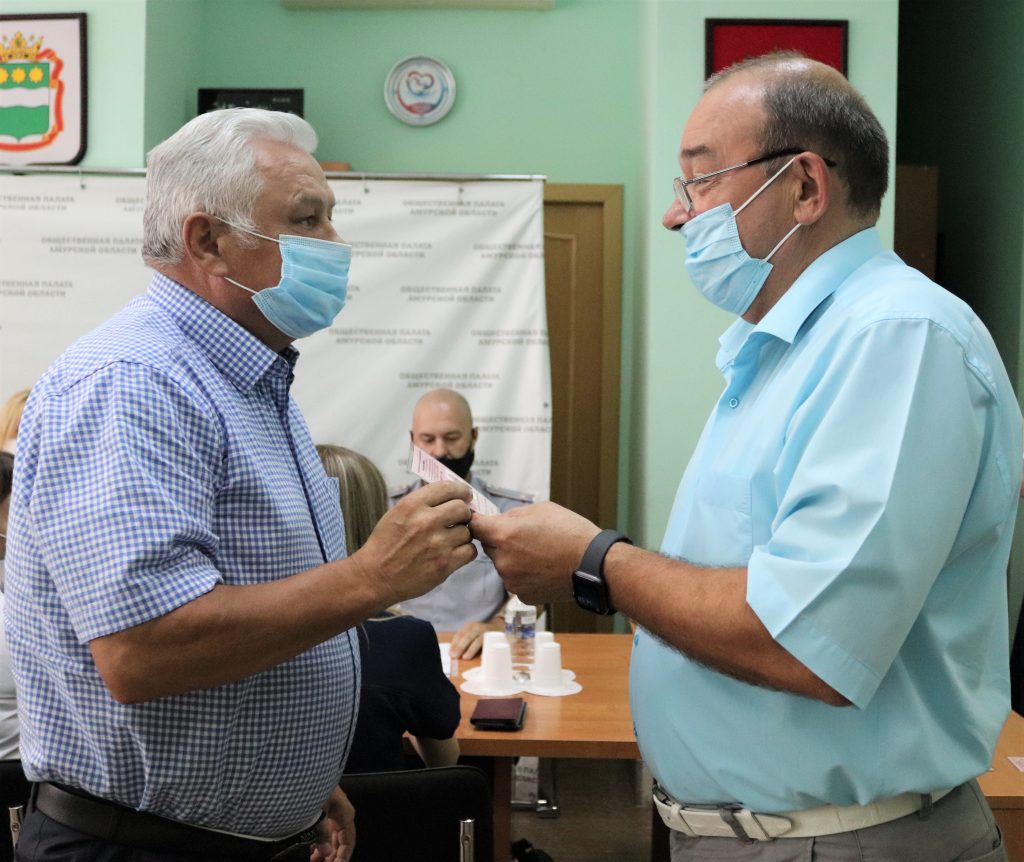 Заместитель руководителя аппарата губернатора Амурской области и Правительства Амурской области Снежко Екатерина Алексеевна отметила, что общественная наблюдательная комиссия – одна из непростых форм общественного контроля. С одной стороны, эта работа связана с эмоциональным контекстом, с другой стороны, только объективность и беспристрастность помогут выстроить конструктивный диалог с представителями силовых структур, органами власти в обеспечении соблюдения прав тех людей, ради которых и создана ОНК.Хащева Любовь Сергеевна – уполномоченный по правам человека в Амурской области отметила, что лица, лишенные свободы и находящиеся в местах изоляции от общества, не лишены гражданских прав. Деятельность ОНК очень важна и полезна, так как это ускоренная помощь в выявлении и исправлении тех моментов, которые в ходе работы не замечаются.В завершении мероприятия состоялось первое заседание общественной наблюдательной комиссии Амурской области, где был избран ее председатель – Махров Александр Серафимович, а также его заместитель – член Общественной палаты Амурской области Павлова Лариса Болеславовна.«Поступки и люди 2020» в цифрахИз 43 обработанных рабочей группой заявок на данный момент больше всего заявок принято  из  Зейского, Тындинского, Октябрьского районов.Количество заявок по номинациям: «Забота о людях» — 12 анкет «Семейные ценности» — 9 заявок«Во имя жизни» — 6 заявок,«Большое сердце» — 5 анкет.В спецноминациях «Мы вместе»(Волонтер) и «Повод  гордиться», появившихся в 2020 году как ответ на вызов времени – пандемию COVID-19 —  по 4 анкеты.«Понятно, что сейчас у медиков и волонтеров горячая пора – область находится на пике по заболеваемости, — поэтому мы призываем всех тех, кто почувствовал заботу и помощь со стороны медработников  и добровольцев, не стесняться рассказывать об этом», — прокомментировала ситуацию Ольга Мажарова, член рабочей группы по конкурсу социально значимых поступков «Поступки и люди 2020».Напомним, конкурс социально значимых поступков «Поступки и люди» стартовал 19 июля.Конкурс во второй раз проводится Общественной палатой Амурской области совместно с Правительством Амурской области и АНО «Агентство развития гражданского общества Амурской области». Он уже получил статус самого народного, ведь заявку на участие может подать каждый желающий амурчанин, рассказав о добром поступке или о семье, которая достойна уважения в лучшем смысле этого слова.На первом этапе (с 19 июня по 11 августа 2020 года) все желающие могут подать заявку в выбранной номинации в отношении себя, своего родственника, знакомого или коллеги. Выдвигать номинантов могут как физические лица, так и организации. Заявки принимаются на электронный адрес op-adm@mail.ru с пометкой «Поступки и люди» и на бумажном носителе в Общественной палате Амурской области. Заявки необходимо подавать в формате Word, заполнив анкету, размещенную на сайте Общественной палаты Амурской области и прикрепив фотографию номинанта.После завершения первого этапа все собранные заявки будут переданы на этап народного голосования. Оно продлится с 14 августа по 14 октября. По итогам в каждой номинации будет определен один победитель, который получит ценный приз и диплом конкурса в рамках торжественной церемонии в ноябре этого года.Поздравляем!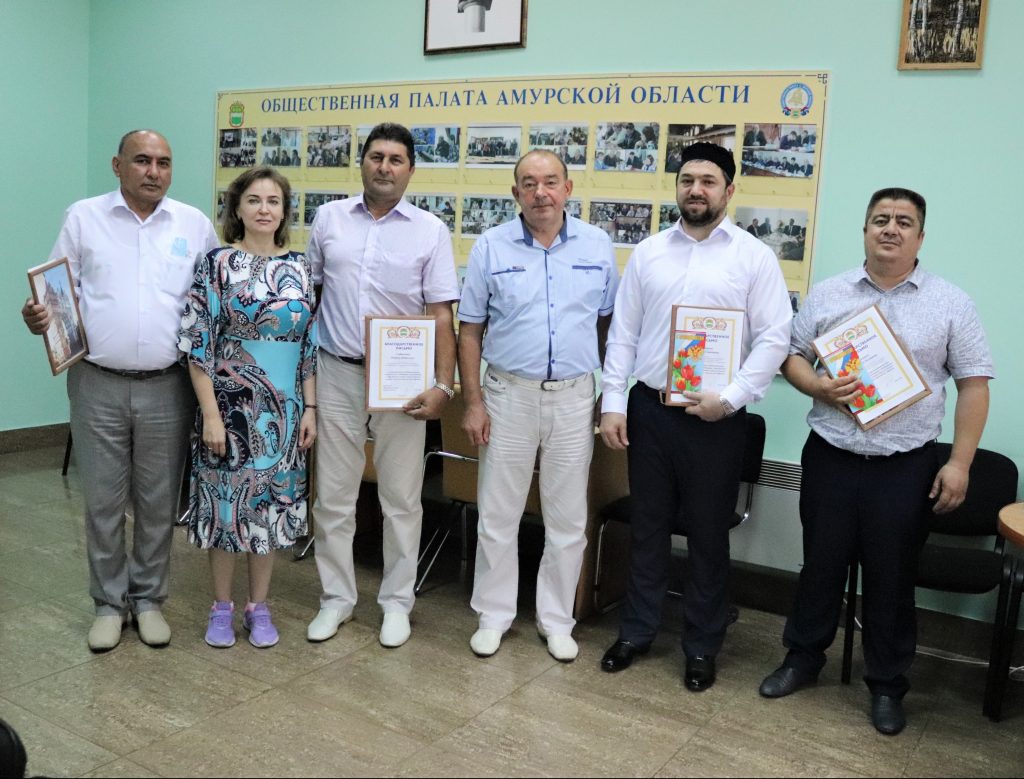 30 июля 2020 года прошло торжественное мероприятие, посвященное одному из наиболее почитаемых мусульманских праздников Курбан — байрам.Курбан-байрам олицетворяет собой милосердие, доброту, любовь к людям. Миролюбие, добрососедство, забота о ближнем — подлинные ценности ислама. Глубокое уважение вызывает патриотизм российских мусульман, ответственная гражданская позиция мусульманских духовных лидеров.Мусульманская община активно сотрудничает с Общественной палатой Амурской области, вносит весомый вклад в совершенствование духовно-нравственного воспитания молодежи, развитие межконфессионального диалога. И, конечно, ее деятельность очень важна для поддержания межнационального мира и гражданского согласия в обществе.В связи с этим, за систематическую благотворительную деятельность и плодотворное сотрудничество с Общественной палатой Амурской области в рамках  развития гражданского общества были вручены благодарственные письма Общественной палаты Амурской области:Джанджолову Рахмату Ахматовичу – председателю правления Амурской областной общественной организации «Таджикский Национально-Культурный Центр «ДУСТИ» (ДРУЖБА);Нифталиеву Тофику Фати-оглы – председателю Амурской областной общественной организации Азербайджанского национально-культурного общества «Араз»;Рахимову Махмуду Хасановичу – генеральному директору Ассоциации «Национально-культурная ассоциация узбеков и узбекистанцев Амурской области»;Умарову Рашиду Усмановичу – имаму Местной мусульманской религиозной организации – г.Благовещенск Амурской области Центрального духовного управления мусульман России.Регламентные мероприятияв июле 2020 года2)	6 июля 2020 года состоялось заседание совета Общественной палаты Амурской области методом опроса;3)	27 июля 2020 года состоялось заседание Общественной палаты Амурской области методом опроса;Использование ресурсов Общественной палаты Амурской области инициативными гражданами и общественными организациямив июле 2020 годаОбзор СМИ о деятельности Общественной палаты Амурской областиза июль 2020 годаДатаВремяМероприятиеКоординаторЗал заседаний № 112Зал заседаний № 112Зал заседаний № 112Зал заседаний № 11222 июля 15:00Организационное заседание ОНКМахров А.С.Дата публикации Наименование СМИФИО автора, название статьи03.07.2020www.Blagoveshensk.Bezformata.ruПредставители общественных организаций Амурской области прокомментировали результаты голосования по правке в Конституцию РФ03.07.2020www.Blagoveshensk.Bezformata.ru"В Общественной палате подвели итоги общественного наблюдения за общероссийским голосованием в Амурской области"15.07.2020www.amur.infoЭксперт о ситуации на Амурском ГПЗ: "Нельзя выплескивать накопившиеся эмоции на тех, кто слабее"24.07.2020www.Blagoveshensk.Bezformata.ru"Более 40 заявок подано на конкурс "Поступки и люди"